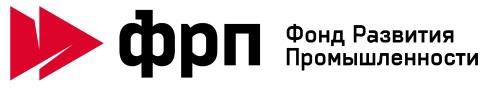 УТВЕРЖДЕННаблюдательным советом Фонда 13.10.2022 г.СТАНДАРТ ФОНДАУСЛОВИЯ ФИНАНСИРОВАНИЯ ПРОЕКТОВПО ПРОГРАММЕ"КОМПЛЕКТУЮЩИЕ ИЗДЕЛИЯ"Редакция 4.3№ СФ-И-87Москва 2023ПредисловиеРазработан Федеральным государственным автономным учреждением "Российский фонд технологического развития" (Фонд развития промышленности) в соответствии с постановлением Правительства Российской Федерации от 17.12.2014 № 1388 "Об утверждении Правил предоставления из федерального бюджета субсидий федеральному государственному автономному учреждению "Российский фонд технологического развития" в целях стимулирования деятельности в сфере промышленности".Согласован с Министерством промышленности и торговли Российской Федерации (письмо от 16.10.2023 исх. №ОВ-111112/12), Министерством экономического развития Российской Федерации (письмо от 10.11.2023 исх. № 41295-КМ/Д18и), Государственной корпорацией развития "ВЭБ.РФ" (письмо от 18.10.2023 исх. № 22381/С00000).Утвержден Наблюдательным советом Фонда развития промышленности (в редакции 4.3) 16.11.2023 (Протокол № 36, вопрос 1).Изменен порядок утверждения процентной ставки по займу.Введен в действие c 17.11.2023 Приказом директора Фонда развития промышленности от 17.11.2023 № ОД-195 "О введении в действие Стандарта Фонда № СФ-И-87 "Условия финансирования проектов по программе "Комплектующие изделия" (редакция 4.3).Взамен редакции 4.2, введенной в действие с 30.08.2023 приказом Директора Фонда развития промышленности от 30.08.2023 № ОД-146 "О введении в действие Стандарта Фонда № СФ-И-87 "Условия финансирования проектов по программе "Комплектующие изделия" (редакция 4.2).На проекты, поступившие на рассмотрение в Фонд до даты утверждения настоящего Стандарта, распространяется действие стандарта в предыдущей редакции.ВведениеНастоящий стандарт определяет условия финансирования проектов - общие требования и критерии, являющиеся основаниями для отбора проектов в целях их финансирования со стороны Федерального государственного автономного учреждения "Российский фонд технологического развития" (Фонд развития промышленности, далее – Фонд) по Программе "Комплектующие изделия" (далее – Программа).Финансирование проектов осуществляется Фондом в соответствии со следующими условиями:соответствие проекта условиям Программы;соответствие проекта базовым и программным критериям отбора проектов;соответствие Заявителя требованиям, предъявляемым стандартом Фонда № СФ-И-242 "Порядок отбора и финансирования проектов" к претендентам на получение финансирования;соответствие планируемых расходов перечню направлений целевого использования предоставляемого финансирования проекта.Основные термины и определенияВыпускаемая в ходе реализации проекта продукция – готовые изделия, реализуемые Заявителем на сторону и/или полуфабрикаты собственного производства, используемые Заявителем при производстве готовой продукции.Комплектующее изделие – изделие, представляющее собой деталь, сборочную единицу или их совокупность, обладающее конструктивной целостностью и предназначенное для применения в составе промышленной продукции, перечисленной в приложении к постановлению Правительства Российской Федерации "О подтверждении производства промышленной продукции на территории Российской Федерации".Критически важные комплектующие –- изделия, включая запасные части, инструменты и принадлежности, представляющие собой отдельные компоненты или их комплекс, применяемые как составные части продукции, производство которых на территории Российской Федерации ограничено или отсутствует, включенные Межведомственной комиссией в Перечень комплектующих изделий, необходимых для отраслей промышленности.Масштабирование производства – увеличение объемов выпуска продукции, ранее запущенной в серийное производство.Межведомственная комиссия - Межведомственная комиссия по вопросам развития производства комплектующих, необходимых для отраслей промышленности, создаваемая в целях определения и формирования Перечня комплектующих изделий, необходимых для отраслей промышленности (далее – Перечень). Состав комиссии утверждается приказом Министерства промышленности и торговли Российской Федерации.Проект – совокупность организационных, технических, финансовых, кадровых мероприятий, имеющих цель в установленные бюджет и сроки создание нового предприятия/производства и (или) техническое перевооружение и модернизацию как предприятия в целом, так и его одного или нескольких структурных подразделений (филиалов, цехов, производственных участков, отделов и т.д.) для внедрения новых технологий, выпуска продукции или выполнения процессов ее обработки, а также масштабирования производства.Профильный департамент Министерства промышленности и торговли Российской Федерации – структурное подразделение Министерства промышленности и торговли Российской Федерации, курирующее виды экономической деятельности, соответствующие отраслевой принадлежности проекта.Технологическое перевооружение и модернизация – комплекс мероприятий по повышению технологического и/или технико-экономического уровня отдельных производств, цехов и участков в соответствии с принципами наилучших доступных технологий, механизации и автоматизации производства, модернизации и замены устаревшего и физически изношенного оборудования более производительным.Обработка поверхности — это дополнительный процесс, применяемый к поверхности материала с целью улучшения ее физико-механических свойств, в том числе увеличения устойчивости к внешним воздействиям и износу, или создания декоративных качеств (далее – обработка).В настоящем Стандарте также используются термины, определенные в стандарте Фонда № СФ-И-242 "Порядок отбора и финансирования проектов".Условия программыВ соответствии с программой "Комплектующие изделия" производится заемное финансирование технологических и промышленных проектов, направленных на:организацию и/или модернизацию производства комплектующих изделий, применяемых в составе промышленной продукции, перечисленной в приложении к постановлению Правительства Российской Федерации от 17 июля 2015 г. № 719 "О подтверждении  производства промышленной продукции на территории Российской Федерации",импортозамещение критически важной для устойчивого функционирования промышленных предприятий продукции, перечисленной в формируемом Межведомственной комиссией Перечне комплектующих, необходимых для отраслей промышленности. Финансируемые проекты должны предусматривать:создание, завершение разработки, внедрение в производство (в том числе посредством создания новых или модернизации существующих производств) и выпуск критически важных комплектующих;масштабирование производства критически важных комплектующих;организацию и/или модернизацию производств, предназначенных для оказания услуг по обработке поверхностей комплектующих изделий, перечисленных в перечне критически важной для устойчивого функционирования промышленных предприятий продукции, формируемом Межведомственной комиссией или применяемых в составе промышленной продукции, перечисленной в приложении к постановлению Правительства Российской Федерации от 17 июля 2015 г. № 719.В	рамках программы осуществляется финансирование проектов:по организации и/или модернизации производства комплектующих изделий;по созданию, завершению разработки, внедрению в производство (в том числе посредством создания новых или модернизации существующих производств) и выпуску критически важных комплектующих;по организации и/или модернизации производства для оказания услуг по обработке поверхностей комплектующих изделий и соответствующих следующим требованиям:срок займа – не более 5 лет;общий бюджет проекта – не менее 25 млн руб.;сумма займа – от 20 до 200 млн. руб.;целевой объем продаж продукции проекта - не менее 30% от суммы займа в год, начиная со 2 года серийного производства;наличие обязательств по софинансированию проекта со стороны Заявителя, частных инвесторов или за счет банковских кредитов в объеме не менее 20% общего бюджета проекта.Минимальный и максимальный размер займа, а также процентная ставка по займу определяется отдельным решением Наблюдательного совета Фонда. Экспертный совет Фонда при принятии решения о финансировании проекта определяет сумму и срок займа, исходя из особенностей проекта и финансового состояния Заявителя, но не более суммы, запрошенной Заявителем.Погашение основного долга по займу, предусмотренному настоящим пунктом стандарта, осуществляется Заявителем равными ежеквартальными платежами в течение последних двух лет срока займа.Соответствие условиям программы проекта по созданию, завершению разработки, внедрению в производство (в том числе посредством создания новых или модернизации существующих производств) и выпуску критически важных комплектующих должно быть подтверждено письмом профильного департамента Министерства промышленности и торговли Российской Федерации.Соответствие условиям программы проекта по организации и/или модернизации производства для оказания услуг по обработке поверхностей комплектующих изделий должно быть подтверждено письмом профильного департамента Министерства промышленности и торговли Российской Федерации.В случае если продукция проекта используется в собственном производстве Заявителя, то для целей настоящей программы в качестве объема продажи продукции проекта принимается часть выручки от реализации готового изделия, в производстве которого используется продукция проекта, соответствующая доле затрат на производство продукции проекта в затратах на производство готового изделия.Обеспечение возврата займа, предусмотренного пунктом 3.1 настоящего стандарта, предоставляется в соответствии видами обеспечения, предусмотренными Стандартом Фонда № СФ-И-82.Процентная ставка по займам, предусмотренным пунктом 3.1. настоящего стандарта, составляет:  3 (Три) процента годовых на весь срок займа при условии предоставления на всю сумму займа и на весь срок займа обеспечения в виде независимых гарантий и (или) поручительств лиц, указанных в разделах I, II и III приложения 1 "Виды Основного обеспечения, принимаемого Фондом по финансируемым проектам" к Стандарту Фонда № СФ-И-82; 5 (Пять) процентов годовых при предоставлении иного обеспечения, соответствующего требованиям Стандарта Фонда № СФ-И-82.Заявители, получившие в соответствии с пунктом 3.1. настоящего стандарта заем на реализацию проекта по созданию, завершению разработки, внедрению в производство (в том числе посредством создания новых или модернизации существующих производств) и выпуск критически важных комплектующих, могут дополнительно получить заем на реализацию проекта по масштабированию их производства, соответствующий следующим требованиям:срок займа – не более 3 лет; сумма займа – не более 50% суммы займа, полученного Заявителем в соответствии с пунктом 3.1. настоящего стандарта;заем предоставляется на цели масштабирования производства продукции проекта, профинансированного в рамках пункта 3.1. настоящего стандарта;софинансирование проекта, направленного на масштабирование производства критически важных комплектующих, со стороны Заявителя, частных инвесторов или за счет банковских кредитов не требуется;заем предоставляется при условии подтверждения готовности к масштабированию производства.Для подтверждения готовности к масштабированию производства Заявителю необходимо по проекту, профинансированному в соответствии с пунктом 3.1. настоящего стандарта:выполнить условие о софинансировании проекта в объеме не менее установленного стандартом;обеспечить ввод в эксплуатацию приобретенного за счет средств займа оборудования;осуществить запуск в серийное производство продукции проекта.Погашение основного долга по займу, предусмотренному настоящим пунктом стандарта, осуществляется Заявителем равными ежеквартальными платежами в течение всего срока займа, начиная со следующего квартала после выдачи займа. Обеспечение возврата займа, предусмотренного пунктом 3.4. настоящего стандарта, предоставляется в виде независимых гарантий и (или) поручительств лиц, указанных в разделах I и II приложения 1 "Виды Основного обеспечения, принимаемого Фондом по финансируемым проектам" к Стандарту Фонда № СФ-И-82 соответствующих требованиям, установленным к гарантиям (поручительствам) Стандартом Фонда № СФ-И-82.Процентная ставка по займам, предусмотренным пунктом 3.4 настоящего стандарта, составляет 5 (Пять) процентов годовых на весь срок займа5.Заем, предусмотренный пунктом 3.4 настоящего стандарта, предоставляется путем перечисления средств на расчетный счет, открытый в российском банке из списка банков, опубликованных на сайте Фонда, независимые гарантии которых принимаются в обеспечение по заключаемым договорам. Заявитель принимает на себя обязательство не переводить средства займа на принадлежащие ему счета в других кредитных организациях (за исключением операций по покупке иностранной валюты для оплаты импортных контрактов и аккредитивов). Положения пунктов 8.5 и 8.6 стандарта Фонда № СФ-И-242 "Порядок отбора и финансирования проектов" в отношении данных займов не применяются.В случае если между Заявителем и Фондом на дату подачи заявки действует договор (договоры) целевого займа или такой договор находится в процессе заключения, то для приема Фондом заявки в работу должны выполняться одновременно следующие условия:суммарная доля заимствований из средств целевого финансирования Фонда с учетом запрашиваемой суммы займа по вновь заявляемому проекту не должна составлять более 50 % балансовой стоимости активов Заявителя на последнюю отчетную дату;истекли 2 (два) отчетных периода (квартала) с даты заключения последнего договора целевого займа.В рамках данной программы Фонд, помимо предоставления собственного финансирования, может осуществлять финансирование проектов совместно с региональными фондами развития промышленности, с которыми заключены соответствующие соглашения. Проекты региональных фондов должны отвечать требованиям разделов 3 - 5 настоящего стандарта, при этом общая сумма займов, выданных со стороны фондов по конкретному проекту, может составлять от 20 до 200 млн рублей с общим бюджетом проекта не менее 25 млн рублей.Параметры участия каждого из фондов в софинансировании проектов определяются соглашениями, заключаемыми между Фондом и региональными фондами развития промышленности.Критерии отбора проектов для финансирования4.1. В рамках отбора проектов, финансируемых в соответствии с пунктом 3.1. настоящего стандарта, со стороны Фонда осуществляется оценка проектов на соответствие следующим базовым критериям, установленным стандартом Фонда 
№ СФ-И-242 "Порядок отбора и финансирования проектов" (раздел 3): производственная обоснованность проекта и стратегическая заинтересованность компании в его реализации (п. 3.2 указанного стандарта);финансово-экономическая эффективность и устойчивость проекта (п. 3.3 указанного стандарта);финансовая состоятельность Заявителя (п. 3.4 указанного стандарта);юридическая состоятельность Заявителя (п. 3.5 указанного стандарта);юридическая состоятельность лиц, предоставивших обеспечение (п. 3.6 указанного стандарта);юридическая состоятельность ключевых исполнителей и схемы реализации проекта (п. 3.7 указанного стандарта);качество и достаточность обеспечения возврата займа (п.3.8 указанного стандарта);а также установленным настоящим стандартом программным критериям:рыночная перспективность и конкурентоспособность продукции (п. 4.4 настоящего стандарта);научно-техническая перспективность продукта и проекта, включая соответствие принципам наилучших доступных технологий (п. 4.5 настоящего стандарта).4.2. При отборе проектов, финансируемых в соответствии с пунктом 3.4. настоящего стандарта, со стороны Фонда осуществляется оценка проектов на соответствие следующим базовым критериям, установленным стандартом Фонда № СФ-И-242 "Порядок отбора и финансирования проектов" (раздел 3):финансовая состоятельность Заявителя (п. 3.4 указанного стандарта);юридическая состоятельность Заявителя (п. 3.5 указанного стандарта);качество и достаточность обеспечения возврата займа (п. 3.8 указанного стандарта);а также установленным настоящим стандартом программным критериям:рыночная перспективность и конкурентоспособность продукции (п. 4.4 настоящего стандарта);обоснованность масштабирования производства продукции (п. 4.6 настоящего стандарта).4.3. Для оценки соответствия Проекта критериям отбора проводится экспертиза по параметрам, установленным в составе каждого из указанных критериев. Для целей настоящего стандарта Проект может соответствовать одному или нескольким параметрам, установленным в составе программных критериев оценки соответствия проекта, за исключением следующего:обязательно соответствие параметру "выпускаемая/обрабатываемая в ходе реализации проекта промышленная продукция соответствует условиям программы",для проектов, направленных на организацию и/или модернизацию производства комплектующих изделий, также обязательно соответствие хотя бы одному из параметров:"Наличие у получаемой в ходе реализации проекта промышленной продукции потенциала импортозамещения";либо "Соответствие разработок и внедряемых технологий принципам наилучших доступных технологий".4.4. Для оценки соответствия Проекта программному критерию "Рыночная перспективность и конкурентоспособность продукции" осуществляется, в частности, экспертиза соответствия Проекта одному или нескольким из следующих параметров:наличие рынка для продукта и положительная динамика его развития;выпускаемая продукция имеет конкурентные преимущества относительно российских или зарубежных аналогов, представленных на рынке, или по своим технико-экономическим параметрам соответствует мировому уровню или превышает его;наличие у получаемой в ходе реализации проекта промышленной продукции потенциала импортозамещения11. При оценке проектов, направленных на создание, завершение разработки, внедрение в производство и выпуск критически важных комплектующих и (или) масштабирование их производства, проект считается соответствующим данному параметру, если экспертизой подтверждено, что на момент проведения экспертизы выпускаемая продукция перечислена в формируемом Межведомственной комиссией Перечне комплектующих, необходимых для отраслей промышленности.4.5. Для оценки соответствия проекта, финансируемого в соответствии с пунктом 3.1. настоящего стандарта, программному критерию "Научно-техническая перспективность продукта и проекта, включая соответствие принципам наилучших доступных технологий" осуществляется, в частности, экспертиза соответствия проекта одному или нескольким из следующих параметров:новизна технических решений относительно российского технического уровня или мирового технического уровня (в продукте проекта);соответствие разработок и внедряемых технологий утвержденным информационно-технологическим справочникам по наилучшим доступным технологиям в отраслевых направлениях, в рамках которых в соответствии с настоящим стандартом возможно получение финансовой поддержки Фонда развития промышленности11;наличие научно-технического задела;техническая реализуемость проекта;выпускаемая или обрабатываемая в ходе реализации проекта промышленная продукция соответствует условиям программы на момент проведения экспертизы. При оценке проектов, направленных на организацию и/или модернизацию производства, проект считается соответствующим параметру "Выпускаемая в ходе реализации проекта промышленная продукция соответствует условиям программы", если экспертизой подтверждено, что на момент проведения экспертизы выпускаемая продукция предназначена для применения в составе промышленной продукции, перечисленной в приложении к постановлению Правительства Российской Федерации от 17 июля 2015 г. № 719 "О подтверждении производства промышленной продукции на территории Российской Федерации".При оценке проектов, направленных на создание, завершение разработки, внедрение в производство и выпуск критически важных комплектующих, проект считается соответствующим параметру "Выпускаемая в ходе реализации проекта промышленная продукция соответствует условиям программы", если экспертизой подтверждено, что на момент проведения экспертизы выпускаемая продукция перечислена в формируемом Межведомственной комиссией Перечне комплектующих, необходимых для отраслей промышленности.При оценке проектов, направленных на организацию и/или модернизацию производства для оказания услуг по обработке поверхностей комплектующих изделий, проект считается соответствующим параметру "Выпускаемая в ходе реализации проекта промышленная продукция соответствует условиям программы", если экспертизой подтверждено, что на момент проведения экспертизы обрабатываемая продукция, в отношении которой оказываются услуги, перечислена в формируемом Межведомственной комиссией Перечне комплектующих, необходимых для отраслей промышленности, либо применяется в составе промышленной продукции, которая перечислена в приложении к постановлению Правительства Российской Федерации от 17 июля 2015 г. № 719 "О подтверждении производства промышленной продукции на территории Российской Федерации".Положения настоящего пункта не распространяются на финансируемые в соответствии с пунктом 3.4 настоящего стандарта проекты, которые не оцениваются по критерию "Научно-техническая перспективность продукта и проекта, включая соответствие принципам наилучших доступных технологий".4.6. Для оценки соответствия проекта, направленного на масштабирование производства критически важных комплектующих, финансируемого в соответствии с пунктом 3.4. настоящего стандарта, программному критерию "Обоснованность масштабирования производства продукции" осуществляется, в частности, экспертиза по следующим параметрам:готовность к масштабированию производства;отсутствие критической зависимости проекта от импортного сырья или комплектующих;выпускаемая продукция на момент проведения экспертизы перечислена в формируемом Межведомственной комиссией Перечне комплектующих, необходимых для отраслей промышленности.Положения настоящего пункта не распространяются на финансируемые в соответствии с пунктом 3.1 настоящего стандарта проекты, которые не оцениваются по критерию "Обоснованность масштабирования производства продукции".Направления целевого использования средств финансирования проектаСредства, полученные для финансирования проекта со стороны Фонда согласно пункту 3.1. настоящего стандарта, могут быть направлены на реализацию следующих мероприятий:Разработка нового продукта/технологии и подготовка его производства, включая:опытно-конструкторские и опытно-технологические работы, в том числе промышленный дизайн;технические,	производственно-технологические,	маркетинговые тестирования и испытания;проведение патентных исследований (на патентную чистоту, выявление охраноспособных решений и др.), патентование разработанных решений, в т.ч. зарубежное патентование;сертификация и другие обязательные для вывода продукта на рынок контрольно-сертификационные процедуры.Приобретение или использование специального оборудования для проведения необходимых опытно-конструкторских работ и отработки технологии, включая создание опытно-промышленных установок и испытательных стендов.Разработка технико-экономического обоснования инвестиционной стадии проекта, прединвестиционный анализ и оптимизация проекта, не включая расходы на аналитические исследования рынка. Сертификация и внедрение новых методов эффективной организации производства (ISO 9000, LEAN и пр.).Приобретение прав на результаты интеллектуальной деятельности (лицензий и патентов) у российских или иностранных правообладателей.Инжиниринг: обеспечение необходимой адаптации технологического оборудования и инженерных коммуникаций, включая разработку технической документации, для обеспечения внедрения результатов разработок в серийное производство; проектно-изыскательские работы, сбор исходных данных, разработка концепции строительства/ремонта зданий, сооружений, коммуникаций для организации производства; разработка проектной документации для объектов капитального строительства, включая проведение экологической и иных необходимых экспертиз, получение необходимых заключений санитарно-эпидемиологической, пожарной и др. служб, подготовку и получение разрешения на осуществление градостроительной деятельности; технологический и ценовой аудит проектов (в сумме до 0,3 % от общего бюджета проекта, но не более 5 млн рублей).Приобретение в собственность  для целей технологического перевооружения и модернизации производства российского и/или импортного промышленного оборудования как нового, так и бывшего в употреблении (включая принадлежности, технологическую оснастку, ремонтные комплекты), а также его монтаж, наладка и иные мероприятия по его подготовке для серийного производства.Общехозяйственные расходы по проекту – затраты на выполнение функций управления и обслуживания подразделений, реализующих проект - в объеме не более 10 % от суммы займа:расходы на оплату труда административно-управленческого и вспомогательного персонала (дирекция, бухгалтерия, хозяйственный отдел и т.д.) и установленные законодательством начисления на указанные выплаты;командировочные и транспортные расходы проектной команды (стоимость проезда и проживания);подготовка, переподготовка, обучение инженерного, производственного и эксплуатационного персонала для обеспечения производства;арендная плата за используемое в проекте имущество общехозяйственного назначения (помещения, а также движимое имущество) и расходы по оплате услуг по его содержанию (уборка снега, мусора, вывоз твердых бытовых отходов, дезинфекция, дезинсекция, дератизация, ремонт основных средств), оплата коммунальных услуг (отопления, горячего и холодного водоснабжения и водоотведения, предоставления газа и электроэнергии), потребленных на общехозяйственные нужды;затраты на охрану труда и противопожарные мероприятия, расходы на оплату услуг охраны, услуг по хранению имущества;расходы по оплате информационных, аудиторских, консультационных и т.п. услуг, услуг связи, комиссий банков;приобретение расходных материалов для оргтехники, бумаги и канцелярских принадлежностей, хозяйственного инвентаря;уплата налогов (на имущество, транспортного, земельного) и государственной пошлины в отношении имущества, используемого в проекте и другие аналогичные по назначению управленческие расходы.Расходы, связанные с производством/обработкой и выводом на рынок пилотных партий продукции (в объеме до 50 % от суммы займа):затраты на оплату сырья, материалов и комплектующих, необходимых для производства/обработки пилотных партий комплектующих изделий;расходы на испытания пилотных партий комплектующих изделий;затраты на оплату труда работников, занятых в производстве/обработке пилотных партий комплектующих изделий;логистические затраты на поставку пилотных партий комплектующих изделий;расходы на маркетинговое продвижение продукта (но не более 1 млн рублей).При изготовлении пилотной партии продукции на производственных линиях поточных производств средства займа могут быть использованы для финансирования расходов, связанных с производством и выводом на рынок пилотной партии продукции в объеме:не более среднемесячного объема выпуска, планируемого после выхода на серийное производство новой продукции;не более среднемесячного объема выпуска, рассчитанного за последние 12 месяцев серийного производства, - для ранее выпускавшейся продукции.Средства, полученные для финансирования проекта со стороны Фонда согласно пункту 3.4. настоящего стандарта, могут быть направлены на реализацию следующих мероприятий:5.2.1. Приобретение комплектующих изделий, расходных материалов и сырья для выпуска промышленных партий Продукции.Экспертиза и отбор проектовЭкспертиза и отбор проектов для финансирования по программе "Комплектующие изделия" осуществляются в соответствии со стандартом Фонда № СФ-И-242 "Порядок отбора и финансирования проектов".Экспертиза проектов проводится в следующие сроки:экспресс-оценка Заявки не более пяти дней;комплексная экспертиза Заявки не более сорока дней с момента принятия решения о назначении комплексной экспертизы.Комплексная экспертиза проекта и документов, предоставленных Заявителем, проводится по следующим направлениям:производственно-технологическая экспертиза; научно-техническая экспертиза;финансово-экономическая экспертиза; правовая экспертиза;экспертиза достаточности обеспечения.Порядок мониторинга займов, предусмотренных пунктом 3.4. настоящего стандартаМониторинг займов, предусмотренных пунктом 3.4 настоящего стандарта, осуществляется с учетом особенностей, установленных настоящим разделом.Установленный Стандартом Фонда СФ-И-100/1 "Порядок осуществления мониторинга за возвратностью предоставленных денежных средств" Часть 1 "Порядок работы по мониторингу займов и контролю реализации проектов" порядок осуществления Фондом деятельности по мониторингу займов и контролю реализации проектов, профинансированных в соответствии с программами Фонда, применяется при осуществлении мониторинга займов по настоящему Стандарту с учетом следующего:Фонд не применяет инструменты мониторинга операций по счетам и акцепта платежей, финансового контроля исполнения сметы проекта Заемщиком;при осуществлении мониторинга реализации проекта Фонд для подтверждения реализации проекта истребует у Заемщика документы, подтверждающие фактическое получение оплаченных за счет средств займа товаров (работ, услуг), а также осуществляет мониторинг выполнения целевых показателей эффективности проекта в случае их наличия.